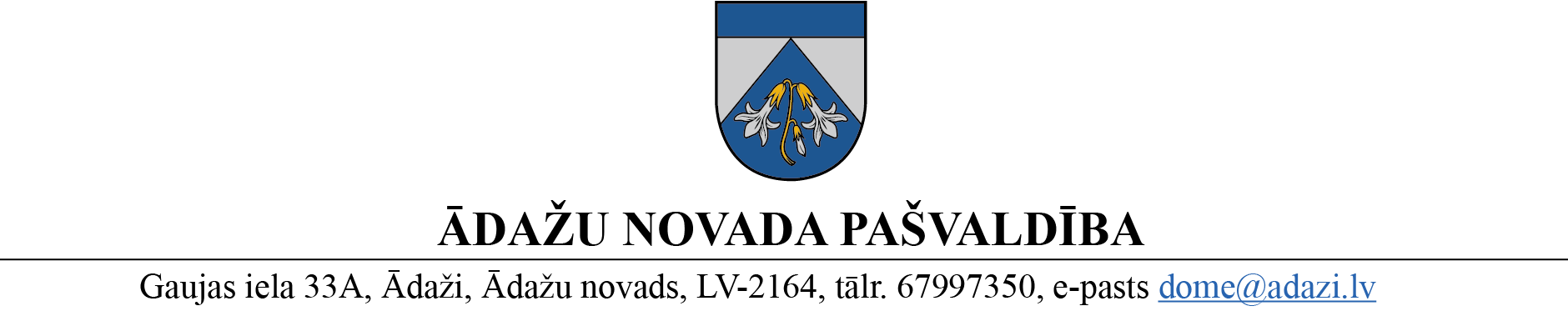 PROJEKTS uz 11.01.2023.vēlamais datums izskatīšanai: Attīstības komiteja 11.01.2023.domē: 25.01.2023.sagatavotājs: Miķelis Cinisziņotājs: Miķelis CinisLĒMUMSĀdažos, Ādažu novadā2023.gada 25.janvārī					Nr.«DOKREGNUMURS»	Par zemes ierīcības projekta apstiprināšanu un adrešu piešķiršanu īpašumam “Ledoņi”, GarkalnēĀdažu novada domē 22.12.2022. tika saņemts sertificētas zemes ierīkotājas Ineses Andersones (Stabu iela 15 - 77, Rīga, Latvija, LV-1010, @: adrese) iesniegums ar lūgumu izskatīt un apstiprināt zemes ierīcības projektu nekustamajam īpašumam “Ledoņi”, Ādažu pagastā, Ādažu novadā, ar kad.nr. 8044 012 0013, kā arī piešķirt lietošanas mērķus un adreses/nosaukumus.Dome 2022.gada 24. augustā pieņēma lēmumu Nr.395 “Par īpašuma "Ledoņi", Garkalnē sadalīšanu”, ar kuru tika atļauts izstrādāt zemes ierīcības projektu nekustamā īpašuma “Ledoņi”, Ādažu pagastā, Ādažu novadā, zemes vienības ar kad.apz. 8044 012 0201, sadalīšanai.Izvērtējot iesniegumu un ar to saistītos apstākļus, konstatēts, ka nav nepieciešama zemes vienības “Ledoņi”, Ādažu pagastā, Ādažu novadā, ar kad.apz. 8044 012 0201 zemes ierīcības projekta pilnveidošana vai noraidīšana.Pamatojoties uz:Ministru Kabineta 02.08.2016. noteikumu Nr.505 „Zemes ierīcības projekta izstrādes noteikumi” 26.punktu, kas nosaka, ka pēc projekta saņemšanas apstiprināšanai vietējā pašvaldība izdod administratīvo aktu par projekta apstiprināšanu vai noraidīšanu, norādot vai pielikumā pievienojot informāciju par tās zemes vienības kadastra apzīmējumu, kurai izstrādāts projekts, un projekta grafiskās daļas rekvizītus (attiecīgā zemes ierīkotāja vārdu, uzvārdu, datumu un laiku, kad tas minēto dokumentu ir parakstījis) vai projekta grafiskās daļas kopiju;Ministru Kabineta 02.08.2016. noteikumu Nr.505 „Zemes ierīcības projekta izstrādes noteikumi” 28.punktu, kas nosaka, ka, ja projektu apstiprina, vietējā pašvaldība pieņem uz projektētajām zemes vienībām attiecināmus lēmumus, tostarp lēmumu par: adreses piešķiršanu, ja pēc zemes ierīcības darbiem paredzēts izveidot jaunu adresācijas objektu; nekustamā īpašuma lietošanas mērķu noteikšanu vai maiņu;Teritorijas attīstības plānošanas likuma 12.panta trešo daļu, kas nosaka, ka vietējā pašvaldība koordinē un uzrauga vietējās pašvaldības attīstības stratēģijas, attīstības programmas, teritorijas plānojuma, lokālplānojumu, detālplānojumu un tematisko plānojumu īstenošanu;Ādažu novada pašvaldības 2022.gada 24. augusta lēmumu Nr.395 “Par īpašuma "Ledoņi", Garkalnē sadalīšanu”;Ministru kabineta 2021.gada 29.jūnija noteikumu Nr.455 „Adresācijas noteikumi” 9.punktu, kas nosaka, ka pašvaldībai bez personas piekrišanas, izvērtējot konkrēto situāciju, ir tiesības piešķirt adresi, ja adrese adresācijas objektam nav piešķirta, un mainīt, tai skaitā precizēt adreses pieraksta formu, vai likvidēt piešķirto adresi, ja tā neatbilst šo noteikumu prasībām;Ministru kabineta 2006.gada 20.jūnija noteikumu Nr.496 „Nekustamā īpašuma lietošanas mērķu klasifikācija un nekustamā īpašuma lietošanas mērķu noteikšanas un maiņas kārtība” 16.1.punktu, kas nosaka, ka lietošanas mērķi nosaka, ja tiek izveidota jauna zemes vienība vai zemes vienības daļa,kā arī ņemot vērā, ka jautājums tika izskatīts un atbalstīts Attīstības komitejā 11.01.2023., Ādažu novada pašvaldības domeNOLEMJ:Apstiprināt sertificētas zemes ierīkotājas Ineses Andersones (sert. Nr. AA0071) izstrādāto nekustamā īpašuma “Ledoņi”, Ādažu pagastā, Ādažu novadā, zemes vienības ar kad.apz. 8044 012 0201 zemes ierīcības projektu un piekrist zemes vienības sadalīšanai.Noteikt zemes vienībai Nr.1 (kadastra apzīmējums 8044 012 0607) Garkalne, Ādažu pag., Ādažu nov., 2,55 ha kopplatībā, nekustamā īpašuma lietošanas mērķi: Zeme uz kuras galvenā saimnieciskā darbība ir lauksaimniecība (lietošanas mērķa kods 0101).Noteikt zemes vienībai Nr.2 (kadastra apzīmējums 8044 012 0608) Garkalne, Ādažu pag., Ādažu nov., 2,68 ha kopplatībā, nekustamā īpašuma lietošanas mērķi: Zeme uz kuras galvenā saimnieciskā darbība ir lauksaimniecība (lietošanas mērķa kods 0101).Noteikt zemes vienībai Nr.3 (kadastra apzīmējums 8044 012 0610) Garkalne, Ādažu pag., Ādažu nov., 0,06 ha kopplatībā, nekustamā īpašuma lietošanas mērķi: Zeme dzelzceļa infrastruktūras zemes nodalījuma joslā un ceļu zemes nodalījuma joslā (lietošanas mērķa kods 1101).Noteikt zemes vienībai Nr.4 (kadastra apzīmējums 8044 012 0611) Garkalne, Ādažu pag., Ādažu nov., 0,05 ha kopplatībā, nekustamā īpašuma lietošanas mērķi: Zeme dzelzceļa infrastruktūras zemes nodalījuma joslā un ceļu zemes nodalījuma joslā (lietošanas mērķa kods 1101).Noteikt zemes vienībai Nr.5 (kadastra apzīmējums 8044 012 0612) Garkalne, Ādažu pag., Ādažu nov., 0,04 ha kopplatībā, nekustamā īpašuma lietošanas mērķi: Zeme dzelzceļa infrastruktūras zemes nodalījuma joslā un ceļu zemes nodalījuma joslā (lietošanas mērķa kods 1101).Piešķirt adresi adresācijas objektiem, saskaņā ar sarakstu:Pašvaldības administrācijas Nekustamā īpašuma nodaļai ar lēmumu noteiktos nekustamā īpašuma lietošanas mērķus un ar tiem saistīto informāciju nosūtīt reģistrēšanai Nekustamā īpašuma valsts kadastra informācijas sistēmā. Administratīvajai nodaļai lēmumu nosūtīt Valsts zemes dienestam uz e-adresi un adresācijas objektu īpašniekam uz e-pasta adresi.Lēmumu var pārsūdzēt Administratīvajā rajona tiesā, Baldones ielā 1A, Rīgā, viena mēneša laikā no tā spēkā stāšanās dienas.Pielikumā:Zemes ierīcības projekts.Pašvaldības domes priekšsēdētāja						K. Miķelsone __________________________Izsniegt norakstus:Iesn. - @;TPN - @VZD – elektroniski: riga@vzd.gov.lv, pievienojot grafisko pielikumu.M.Cinis 67398063NPKveikta darbībaAdresācijas objektsEsošā adresācijas objekta kods adrešu klasifikatorāAdresācijas objekta jaunā adrese1piešķiršanaplānota zemes vienība Nr.1, 2,55ha-Mēness iela 10, Garkalne, Ādažu pag., Ādažu nov.2piešķiršanaplānota zemes vienība Nr.2, 2,68ha-Mēness iela 2, Garkalne, Ādažu pag., Ādažu nov.